Nombre:__________________		Clase:_____				Fecha:__________________Reflexive Verbs – Review for Exam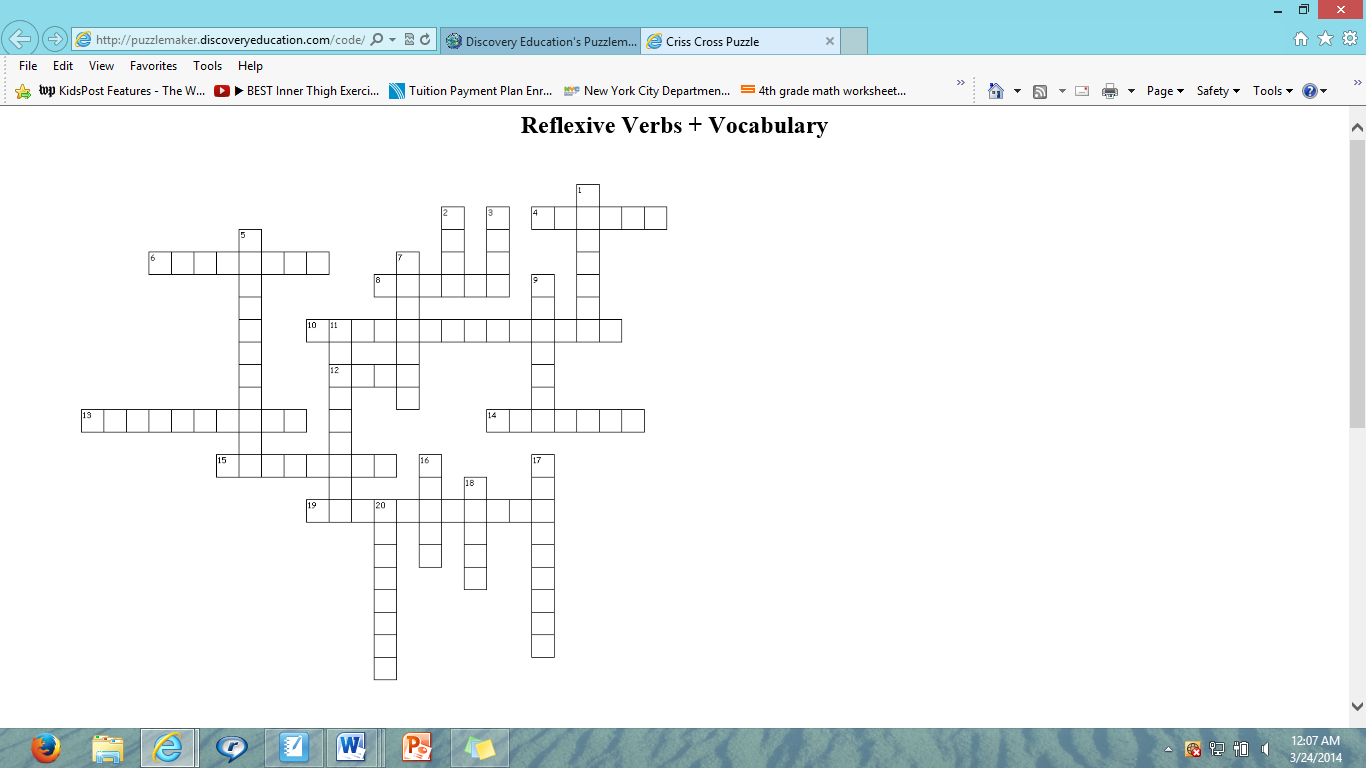 Part 3: Reflexive Pronouns.  Use Me, Te, Se, or Nos to complete the following.1. ______ llamo			6. ______ visten2. ______ levantas			7. ______ afeita3. ______ ponemos			8. ______ visto4. ______ lava				9. ______ cepillamos5. ______ acostamos			10. ______ maquillasPart 4: Multiple Choice  Chose the correct conjugation of the verb._____ 1. Los muchachos se _____ temprano.		_____ 5. ¿Cómo te _____?	a. levantamos							a. llamasb. levantan							b. llamoc. levanto							c. llama_____ 2. Yo me _____ los dientes.				_____ 6. Ella se _____ a las 10 de la noche.	a. cepillo							a. acuesto	b. cepillas							b. acuestan	c. cepilla							c. acuesta_____ 3. Nosotros nos _____ las manos.			_____ 7. Yo me _____ para mi casa.	a. lavan							a. va				b. lavamos							b. voy	c. lava								c. vas_____ 4. María y Juan se _____ para la fiesta.		_____ 8. Carlos se _____ todos los días.	a. vestimos							a. afeito	b. vistes							b. afeita	c. visten							c. afeitas_____ 9. Mis primas y yo nos	 _____ mucho.			_____ 10. ¿Te _____ chaqueta para salir?	a. divierto							a. pones	b. divierten							b. pone	c. divertimos							c. ponen